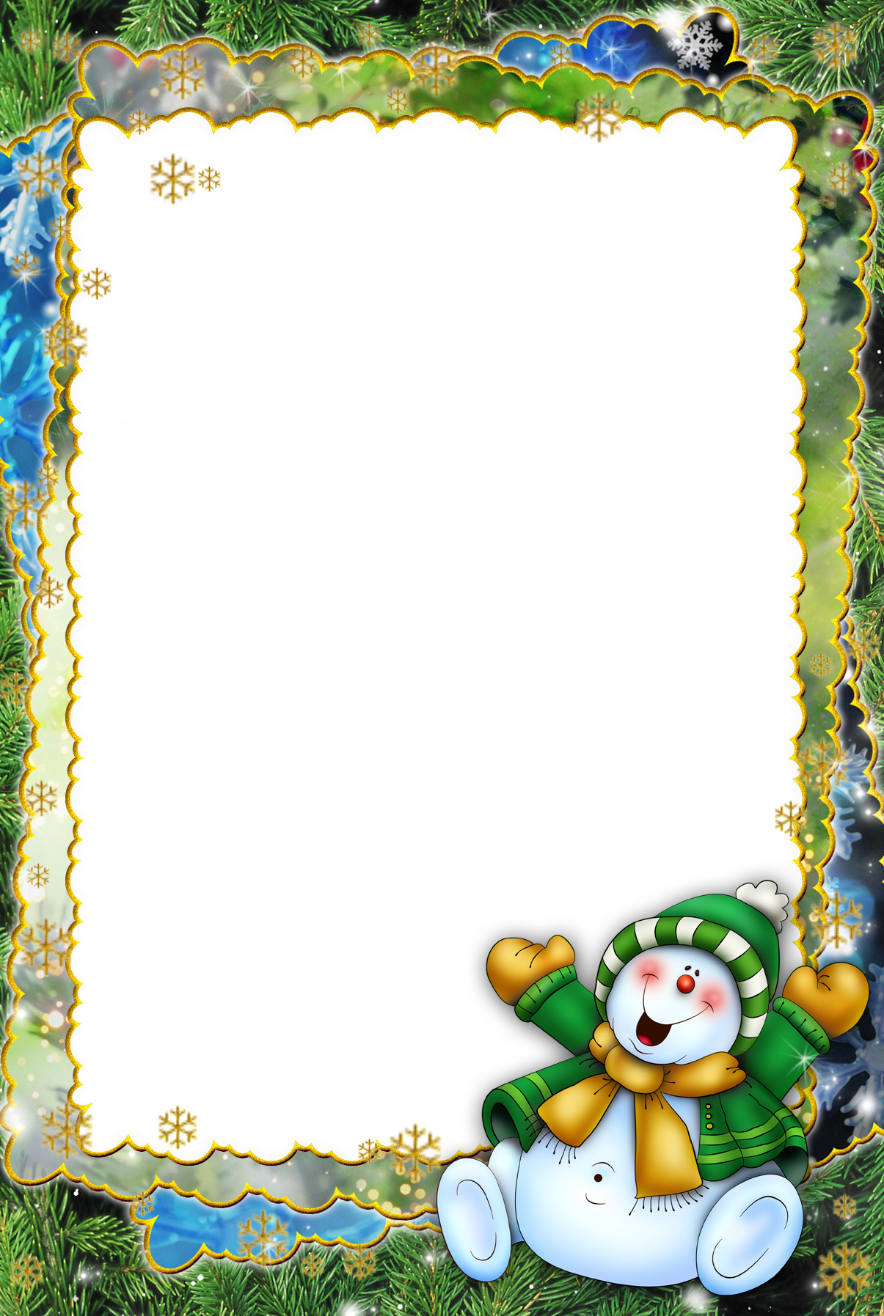 РАСПИСАНИЕ НОВОГОДНИХ ПРАЗДНИКОВ МАДОУ детский сад № 34 ОСП 2 (ул. Цветников, 6)25 декабря (вторник)25 декабря (вторник)9-30Средняя группа воспитатель Полуэктова А.В.26 декабря (среда)26 декабря (среда)9-30Младшая группа № 3воспитатель Алиева С.А.10-30Старшая группа № 1воспитатель  Митюшкина О.Б.27 декабря (четверг)27 декабря (четверг)9-30Младшая группа № 2воспитатель Захарова Н.В.10-30Старшая группа № 2воспитатель Пустовалова Р.Ф.28 декабря (пятница)28 декабря (пятница)9-30Младшая группа № 1воспитатель Емелина Т.В.